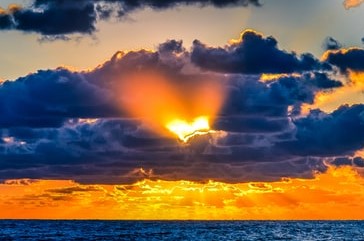 King of Hearts: “King of Life”John 11: 38-44“…Did I not tell you that if you believed you would see the glory of God?”  - John 11:40In our current crisis where have you felt the most uncertain or vulnerable? At the market? At a park? What have you done to mitigate the feeling of uncertainty?___________________________________________________________________________________________________________________________________________________________________________________________________________________________________________________________________________________________________In what ways have you noticed any swings between emotions in yourself or others?  What are some of the “poles of emotion” you’ve observed? __________________________________________________________________________________________________________________________________________________________________________________________________________________________Can you recall a time when you prayed hard for a particular resolution to problem or for a certain outcome and felt that your prayer was not answered the way you hoped? Did that experience affect your faith?  How? What happened next?______________________________________________________________________________________________________________________________________________________________________________________________________________________________Can you recall a time when you realized and “unanswered prayer” was  “differently answered” in a surprising way?________________________________________________________________________ _______________________________________________________________________________________________________________________________________________________________________________________________________________________________________________________________I am the resurrection and the life. He who believes in me will live even though he dies; and whoever lives in me will never die. Do you believe this?  - John 11:25-26Jesus asked Martha this question when she was suffering the loss of her brother Lazarus. What does this verse mean to you? Does it comfort you in the face of loss? How? ______________________________________________________________________________________________________________________________________________________________________________________________________________________________________________________________________________________________When Jesus sees Martha and Mary and the mourners overcome by grief, some translations say that “deep anger welled up in him, and he was troubled” . Can you think of another time when Jesus was described as “angered”? What was that circumstance? Are there any commonalities? __________________________________________________________________________________________________________________________________________________________________________________________________________________________________________________________________________________________________________________________________________________________________ Have you ever had to deal with overwhelming grief? How did you cope? Why would God not want us to give in forever to overwhelming grief? ____________________________________________________________________________________________________________________________________________________________________________________________________________________________________________________________________________________________________________________“Jesus said: ‘Did I not tell you that if you believed you would see the glory of God?’” – John 11:40 Looking back at your life, is there a circumstance where you came out of sorrow or uncertainty only to be surprised by “the glory of God” in your life? Explain. Now write a prayer of thanksgiving  for that event, and write the name of one person who you think could benefit by hearing your story. __________________________________________________________________________________________________________________________________________________________________________________________________________________________________________________________________________________________________________________________________________________________________________________________________________________________________________________